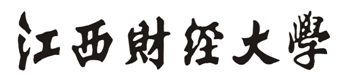 教职工出国（境）申请审批表带队实习、国际赛事类（I-400）          申   请   人：   　　　　　　　　　          学院（部门）：   　　　　　　　　　          赴 外 地 点：   　　　　　　　　　  　　　　赴 外 期 间：   　　　　　　　　　  　　　　填 表 日 期：   　　　　　　　　　   国际合作与交流处制表填表说明    短期带队实习、参加国际赛事项目：    请随同本表提供以下附件：1. 个人邀请函复印件及翻译件；2. 外语水平证明等（如，学校英语强化培训证书，外语水平等级证书TOEFL、IELTS、GRE、PETS5, 国外学习证明等）；如是赴台湾短期访问或交流，请附上以下附件：1.邀请函、邀请单位或邀请人简介；2.活动总名单、在外活动行程表；3.个人申请报告，报告中应包含赴外目的、出访时间（原则上，除访学和讲课，出访时间不得超过5天）、预期成果，费用构成及筹措方式等；备注：一、请下载填写后用A3纸张对折正反两面打印，也可以用手写体填写本表。二、所有的教职工出国（境）(除旅游外）都需填写此表并上报至国际合作与交流处外事科。三、此表经所有相关部门审批完成后，需随同所有附件材料（一份）递交至国际合作与交流处外事科存档。申报人留存复印件。四、申请材料不符合要求或缺少附件材料将不予受理。江西财经大学教职工出国（境）申请审批表带队实习、国际赛事类（I-400）姓 名  性别  性别  性别出生年月身份证号学历/学位学历/学位学历/学位职务/职称手机  邮箱  邮箱  邮箱护照号码 户口所在地出生地出生地出生地出国（境）类型出国（境）类型出国（境）类型□ 带队实习           □ 社会实践          □国际赛事□ 带队实习           □ 社会实践          □国际赛事□ 带队实习           □ 社会实践          □国际赛事□ 带队实习           □ 社会实践          □国际赛事□ 带队实习           □ 社会实践          □国际赛事□ 带队实习           □ 社会实践          □国际赛事□ 带队实习           □ 社会实践          □国际赛事□ 带队实习           □ 社会实践          □国际赛事□ 带队实习           □ 社会实践          □国际赛事团队名称团队名称团队名称访问目的地（学校或机构）访问目的地（学校或机构）中文访问目的地（学校或机构）访问目的地（学校或机构）英文赴外期间赴外期间自　　　　　　          至自　　　　　　          至自　　　　　　          至自　　　　　　          至自　　　　　　          至自　　　　　　          至自　　　　　　          至自　　　　　　          至自　　　　　　          至自　　　　　　          至出访路线出访路线经费来源经费来源国家或上级部门资助国家或上级部门资助国家或上级部门资助国家或上级部门资助境外机构资助境外机构资助学校/学院资助学校/学院资助学校/学院资助   自筹经费来源经费来源金额：金额：金额：金额：金额：金额：金额：金额：金额：金额：出访目的和意义出访目的和意义近三年出国（境）经历近三年出国（境）经历111近三年出国（境）经历近三年出国（境）经历222近三年出国（境）经历近三年出国（境）经历333主要目的简述(详细研究/访问/讲学内容、境外合作机构或人员情况及费用安排等，可另附材料):主要目的简述(详细研究/访问/讲学内容、境外合作机构或人员情况及费用安排等，可另附材料):所在单位院长意见：□根据学院事业发展需要，拟同意该同志出国（境）。    □拟不同意经费来源：签字（盖章）：                       年     月      日所在单位党委书记或党支部书记政审意见：□经初步政审，拟同意该同志出国（境）     □拟不同意签签字（盖章）：                                  年     月     日教务处意见：签字（盖章）：                 年       月       日教务处意见：签字（盖章）：                 年       月       日国际合作与交流处/港澳台事务办公室意见（审核内容主要包括：项目和经费来源，外语是否合格，邀请函等材料是否齐全等）：签字（盖章）：                 年       月       日国际合作与交流处/港澳台事务办公室意见（审核内容主要包括：项目和经费来源，外语是否合格，邀请函等材料是否齐全等）：签字（盖章）：                 年       月       日分管校领导意见：□ 拟同意     □ 拟不同意签字：                 年       月       日分管校领导意见：□ 拟同意     □ 拟不同意签字：                 年       月       日校长审批意见：   □ 同意     □ 不同意                                        签字：                 年       月       日校长审批意见：   □ 同意     □ 不同意                                        签字：                 年       月       日党委书记审批意见（申请人如属副处级含院所级以上领导干部，还需报经学校党委主要领导批准后方可派出）□同意     □不同意签字：                      年       月       日党委书记审批意见（申请人如属副处级含院所级以上领导干部，还需报经学校党委主要领导批准后方可派出）□同意     □不同意签字：                      年       月       日